First Name of Application CV No 1647324Whatsapp Mobile: +971504753686 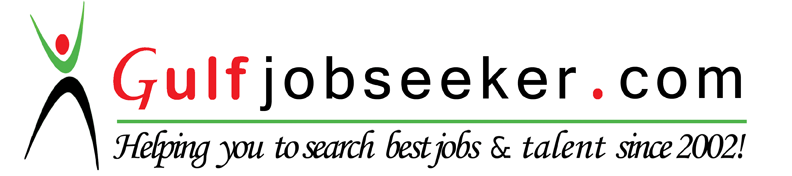 To get contact details of this candidate Purchase our CV Database Access on this link.http://www.gulfjobseeker.com/employer/services/buycvdatabase.phpCitizenship: Filipino Status: Married Age: 31 Gender: FemaleBirth Date: 03-20-85CAREER OBJECTIVE: Seeking for a position in a reputable company for any position where I will have the opportunity to use and maximize my strengths and contribute to the advancement of the company that would develop my academic background and capabilities. To develop efficiently and to be a flexible individual who could successfully work as part of the organization and team of your company. SKILLS Proficient in MS Office Applications Excellent communication, interpersonal and organizational skills Able to work unsupervised or in a team environment responsibly Able to do multi-task and a team-playerExceptional leadership skills, customer service skills and time management skillsTo managing one's own time and the time of others. Hardworking and Flexible person appropriate to my work responsibilities. Have a time management to finish on time my work according to the rules of company.Ability to work independently as well a part of my work.WORK EXPERIENCE:ORLANDA PRINTING SERVICESDarasa, Tanauan City, Batangas PHILIPPINESPOSITION: OWNER/ PRESIDENT Part Time Bookkeeper TRAININGS AND EXPERIENCES: March 2007		Jose Rizal, Leadership Seminar First Asia Institute of Technology and Humanities October 2006 		Entrepreneurship Seminar First Asia Institute of Technology and Humanities January 2006		Entrepreneurship: Theory to PracticeFirst Asia Institute of Technology and Humanities October 2005		Entrepreneurship SeminarFirst Asia Institute of Technology and Humanities January 2005 		Networking of Future Leaders in the CALABARZONFirst Asia Institute of Technology and Humanities EDUCATIONAL ATTAINMENT: College Level	 	Bachelor of Science in Business Administration Major in Entrepreneurship First Asia Institute of Technology and Humanities Secondary Level 		Our Lady of Fatima Academy A. Mabini Ave Tanauan City, Batangas, Philippines Primary Level 		Tinurik Elementary School Brgy Tinurik Tanauan City, Batangas, Philippines AFFILIATES: 2005 – Present 		Youth for Christ Member2004 – 2008 		Junior Managers Association of the Philippines FAITH CHAPTER Member 